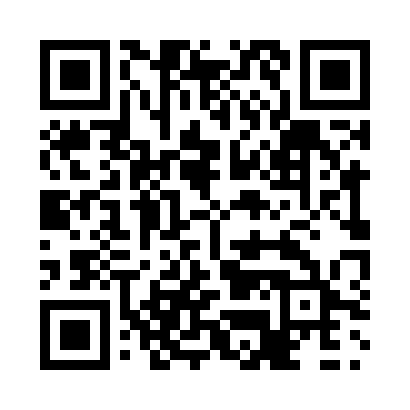 Prayer times for Belle River, Ontario, CanadaWed 1 May 2024 - Fri 31 May 2024High Latitude Method: Angle Based RulePrayer Calculation Method: Islamic Society of North AmericaAsar Calculation Method: HanafiPrayer times provided by https://www.salahtimes.comDateDayFajrSunriseDhuhrAsrMaghribIsha1Wed4:576:251:286:258:319:592Thu4:556:241:286:268:3210:013Fri4:546:231:286:278:3310:034Sat4:526:211:286:278:3410:045Sun4:506:201:276:288:3510:066Mon4:496:191:276:298:3610:077Tue4:476:181:276:298:3810:098Wed4:456:171:276:308:3910:109Thu4:446:151:276:308:4010:1210Fri4:426:141:276:318:4110:1311Sat4:416:131:276:328:4210:1512Sun4:396:121:276:328:4310:1613Mon4:386:111:276:338:4410:1814Tue4:366:101:276:348:4510:1915Wed4:356:091:276:348:4610:2116Thu4:336:081:276:358:4710:2217Fri4:326:071:276:358:4810:2418Sat4:306:061:276:368:4910:2519Sun4:296:051:276:368:5010:2620Mon4:286:041:276:378:5110:2821Tue4:266:041:276:388:5210:2922Wed4:256:031:286:388:5310:3123Thu4:246:021:286:398:5410:3224Fri4:236:011:286:398:5510:3325Sat4:226:011:286:408:5610:3526Sun4:216:001:286:408:5610:3627Mon4:205:591:286:418:5710:3728Tue4:195:591:286:418:5810:3829Wed4:185:581:286:428:5910:4030Thu4:175:581:286:429:0010:4131Fri4:165:571:296:439:0110:42